«О создании комиссии по  приему-передаче, списанию основных средств и материальных запасов»1. Руководствуясь инструкцией по бюджетному учету № 157н от 01.10.2010г.,  в  соответствии с нормативно правовыми актами Министерства финансов РБ, согласно п.2 статьи 226 Гражданского Кодекса РФ,  в целях обеспечения приема-передачи объектов основных средств, а также своевременного списания пришедших в негодность, морально устаревших, физически изношенных объектов основных средств и материальных запасов создать постоянно действующую комиссию по приему-передаче, списанию основных средств и материальных запасов в составе: Председатель комиссии:    -  Кадыров А.М.- И.о. главы администрации СП;             Члены комиссии:    -  Шарафутдинова А.А.–управляющий делами СП;                                               - Риянова И.Ф.- специалист 1 категории СП;                                                - Шарафутдинов Р.Х. – водитель;                                               - Ахметянова З.А.–уборщик служебных помещений.      Закрепить за Комиссией следующие функции:    - осмотр основных средств, подлежащих списанию;    - установление причин списания;    -определение возможности использования частей и узлов, полученных при демонтаже ликвидированного объекта;    - оформление документов на списание;    - учет и оприходование имущества признанного бесхозным.Контроль за исполнение настоящего Распоряжения оставляю за собой.И.О. главы сельского поселенияТактагуловский сельсоветмуниципального районаБакалинский район РБ                                                  А.М. КадыровБашкортостан РеспубликаҺыБакалы районымуниципаль районыныңТоктагол ауыл советыауыл биләмәһе Хакимиәте452655, Токтагол ауылыЙэштэр урамы, 9, тел. 2-98-36https://taktagul.rue-mail: Taktagul2008@yandex.ru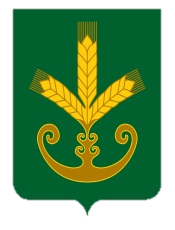 Республика БашкортостанАдминистрация сельского поселенияТактагуловский сельсоветмуниципального районаБакалинский район452655, с. Тактагуловоул. Молодежная, 9, тел. 2-98-36https://taktagul.rue-mail: Taktagul2008@yandex.ruБОЙОРОК РАСПОРЯЖЕНИЕ «16» ноябрь 2021 й.№ 8«16» ноября 2021 г.